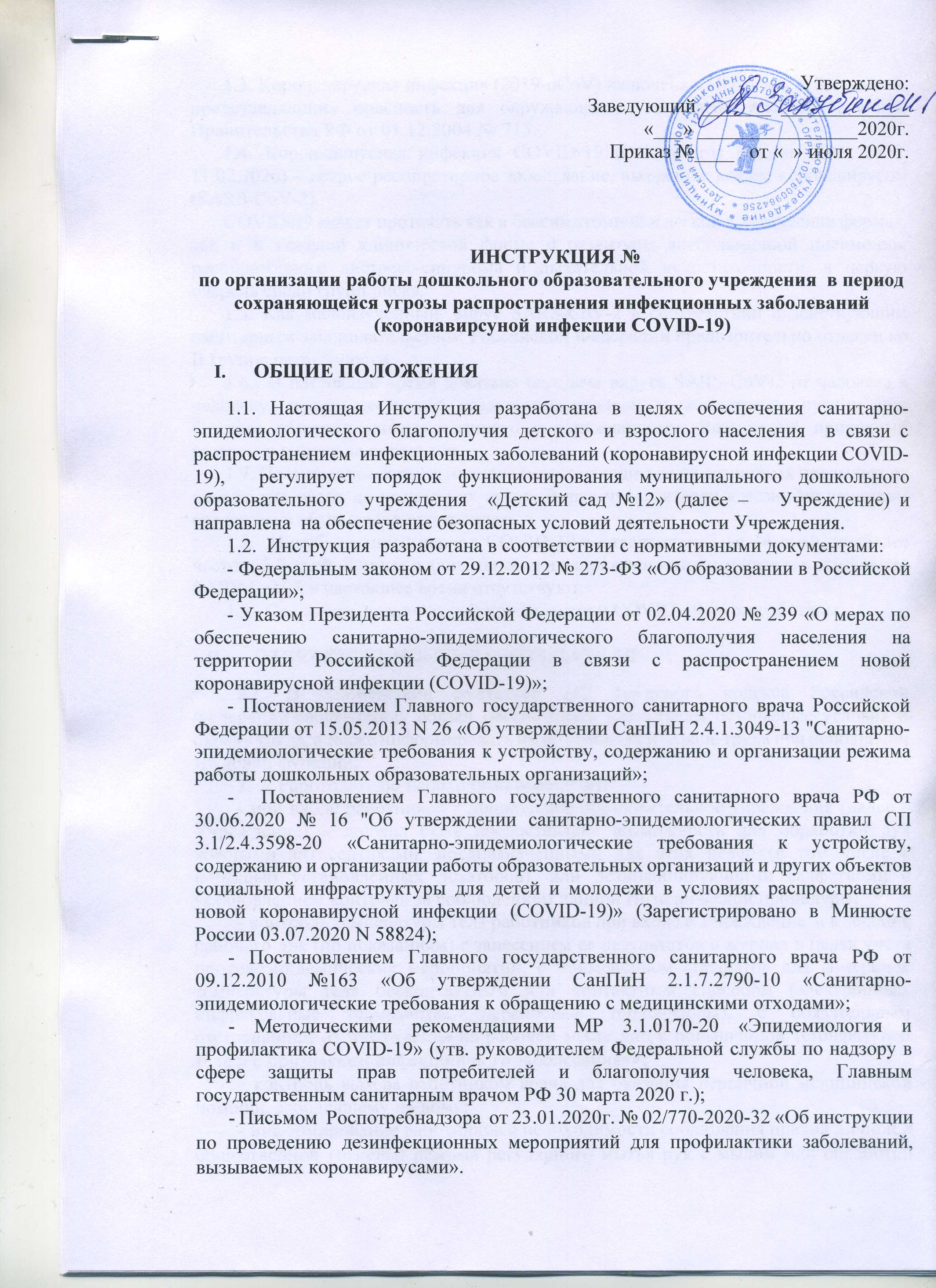 1.3. Коронавирусная инфекция (2019-nCoV) включена в Перечень заболеваний, представляющих опасность для окружающих, утвержденный Постановлением Правительства РФ от 01.12.2004 № 715.1.4. Коронавирусная инфекция COVID-19 (CoronaVirus Disease 2019, ВОЗ, 11.02.2020) – острое респираторное заболевание, вызванное новым коронавирусом (SARS-CoV-2).COVID-19 может протекать как в бессимптомной и легкой клинических формах, так и в тяжелой клинической форме с развитием внебольничной пневмонии, респираторного дистресс-синдрома и дыхательной недостаточности, в первую очередь среди групп риска.1.5. Как малоизученный, вирус SARS-CoV-2 в соответствии с действующим санитарным законодательством Российской Федерации предварительно отнесен ко II группе патогенности.1.6.  В настоящее время доказана передача вируса SARS-CoV-2 от человека к человеку, преимущественно воздушно-капельным и контактным путями при близком общении инфицированного с окружающими. Возможный природный резервуар вируса не определен.1.7. По имеющимся данным вирус может находиться на различных предметах от нескольких часов до нескольких суток. Вирус чувствителен к дезинфицирующим средствам в обычных концентрациях.1.8.  Инкубационный период COVID-19 составляет от 2 до 14 дней, наиболее часто –  5-7 дней. Данные о длительности и напряженности иммунитета в отношении SARS-CoV-2 в настоящее время отсутствуют.1.9.  Средства специфической профилактики COVID-19 не разработаны.ОТВЕТСТВЕННОСТЬ РАБОТОДАТЕЛЯ2.1. В соответствии со статьей 212 Трудового кодекса Российской Федерации работодатель обязан обеспечивать работникам безопасные условия и охрану труда, а также информировать их об условиях и охране труда при исполнении трудовой функции.2. 2. Работодателю необходимо обеспечить:- при входе работников в дошкольное образовательное учреждение (далее –  Учреждение) – должна быть предоставлена возможность для обработки рук кожными антисептиками, предназначенными для этих целей (в том числе с помощью установленных дозаторов), или дезинфицирующими салфетками с установлением контроля за соблюдением данной гигиенической процедуры;- контроль температуры тела работников при входе в Учреждение  и в течение рабочего дня (по показаниям) с занесением ее результатов в журнал в целях учета противоэпидемических мероприятий, с применением аппаратов для измерения температуры тела бесконтактным или контактным способом (электронные, инфракрасные термометры, переносные тепловизоры), с обязательным отстранением от нахождения на рабочем месте лиц с повышенной температурой тела и с признаками инфекционного заболевания;- контроль вызова работником врача для оказания первичной медицинской помощи, заболевшему на дому;- информирование работников о необходимости соблюдения правил личной и общественной гигиены: режима регулярного мытья рук с мылом или обработки кожными антисептиками – в течение всего рабочего дня и после каждого посещения туалета;- проведение ежедневной качественной уборки помещений с применением дезинфицирующих средств вирулицидного действия, уделив особое внимание дезинфекции дверных ручек, выключателей, поручней, перил, контактных поверхностей (столов, стульев, оргтехники), мест общего пользования,  во всех помещениях – с кратностью обработки  каждые 2 часа;- наличие в Учреждении  не менее чем 5-дневного запаса дезинфицирующих средств для уборки помещений и обработки рук сотрудников, а также СИЗ органов дыхания (маски и респираторы) на случай выявления лиц с признаками инфекционного заболевания.- регулярное (каждые два часа) проветривание помещений;
по возможности – применение в помещениях бактерицидных ламп и рециркуляторов воздуха закрытого типа с целью регулярного обеззараживания воздуха;- выдачу и использование  работниками в течение исполнения трудовых обязанностей  на рабочем месте  спецодежды (халаты, фартуки и др.)  - запасом одноразовых масок (исходя из продолжительности рабочей смены и смены масок не реже 1 раза в 3 часа) для использования их при работе с родителями, а также дезинфицирующими салфетками, кожными антисептиками для обработки рук, дезинфицирующими средствами. Повторное использование одноразовых масок, а также использование увлаженных масок не допускается;-  ежедневную (после окончания работы) централизованную стирку спецодежды персонала Учреждения. Не допускать стирку спецодежды на дому;- систематический контроль за санитарным состоянием и содержанием территории и всех помещений, соблюдением правил личной гигиены воспитанниками и персоналом;- организацию и контроль за проведением профилактических и санитарно-противоэпидемических мероприятий;- работу по организации и проведению профилактической и текущей дезинфекции, а также контроль за полнотой ее проведения;- контроль за ведением медицинской документации.   2.3. Постоянный контроль  за использованием средств индивидуальной защиты индивидуальных масок, перчаток, рабочей одежды, спиртсодержащих средств для обработки рук.   2.4. Обследование персонала на COVID-19 осуществляется по эпидемиологическим показаниям на основании решений главных государственных санитарных врачей в субъектах Российской Федерации.       Роскомнадзором разъяснено, что температура тела - информация о состоянии здоровья, которая относится к специальной категории персональных данных. Обработка таких данных без согласия субъекта в соответствии с пунктом 2.3 части 2 статьи 10 Федерального закона от 27.07.2006 N 152-ФЗ "О персональных данных" допускается, если осуществляется в соответствии с трудовым законодательством.       В соответствии со статьей 88 Трудового кодекса РФ работодатель не вправе запрашивать информацию о состоянии здоровья работника, за исключением данных, свидетельствующих о возможности выполнения работником трудовых функций. Поскольку меры по выявлению заболевания связаны с определением возможности выполнения трудовых функций, согласия работника на измерение температуры не требуется.         При этом посетители, не имеющие с организацией трудовых отношений, будут выражать свое согласие на сбор сведений о температуре тела (без идентификации) посредством конклюдентных действий, выражающихся в намерении посетить организацию.           В случае выявления повышенной температуры посетителей, данный человек в организацию не допускается.         Роскомнадзором разъяснено, что работники, а также посетители организации должны быть надлежащим образом уведомлены о проведении измерений температуры.     С этой целью на входе в организацию рекомендуется разместить объявление. Показатели тепловизора рекомендовано уничтожать в течение суток после их получения ввиду достижения цели сбора показателей.ТЕХНОЛОГИЧЕСКИЕ ПРОЦЕССЫ3.1. С каждым работником Учреждения должен быть проведен внеочередной инструктаж о работе в условиях режима повышенной готовности (сохраняющейся угрозы распространения инфекционных заболеваний – коронавирсуной инфекции COVID-19). 3.2. Каждый работник подписывает информированное добровольное согласие  на выполнение требований при работе  Учреждения  в условиях режима повышенной готовности.3.3. Работа Учреждения осуществляется с неукоснительным соблюдением требований:- в  ограничении контактов между коллективами групп, не связанных общими задачами и производственными процессами (принцип групповой ячейки). Разделение рабочих потоков и разобщение коллектива; - ограничение перемещения работников внутри помещений Учреждения без необходимости, выхода за территорию  Учреждения,  перемещение в  помещения, не связанные с выполнением прямых должностных обязанностей.3.3. Уделение повышенного внимания  к функционированию систем вентиляции и пылеудаления.3.4. Применение в помещениях с постоянным нахождением работников бактерицидных облучателей воздуха рециркуляторного типа. Определение количества облучателей из расчета на объем помещений, а также режима их работы, должно быть определено в соответствии с инструкциями к данным установкам.3.5. Регулярное проветривание (каждые 2 часа) рабочих помещений.3.6. Ограничение (запрет) любых совместных мероприятий работников и  воспитанников разных групп, а также участие работников в иных массовых мероприятиях.3.8. Организация питания работников.3.8.1. Организация питания работников проводится в строго отведенном месте, за исключением работников  групп, которые питаются  в помещении группы.3.8.2. Количество одновременно используемой столовой посуды и приборов должно обеспечивать потребности образовательной организации. Не допускается использование посуды с трещинами, сколами, отбитыми краями, деформированной, с поврежденной эмалью.3.8.3. При мытье посуды применяются режимы обработки, обеспечивающие дезинфекцию посуды и столовых приборов при температуре не ниже 65оС с применением дезинфицирующих средств.3.8.4.  Мытье столовой посуды ручным способом производят в следующем порядке:- механическое удаление остатков пищи;- мытье в воде с добавлением моющих средств в первой секции мойки;- мытье во второй секции мойки в воде с температурой не ниже 40оC и добавлением моющих средств в количестве, в два раза меньшем, чем в первой секции ванны;- ополаскивание посуды в металлической сетке с ручками горячей проточной водой с температурой не ниже 65оC с помощью гибкого шланга с душевой насадкой;- обработка всей столовой посуды и приборов дезинфицирующими средствами в соответствии с инструкциями по их применению;- ополаскивание посуды в металлической сетке с ручками проточной водой с помощью гибкого шланга с душевой насадкой;- просушивание посуды на решетчатых полках, стеллажах.ОРГАНИЗАЦИЯ  ОБРАЗОВАТЕЛЬНОЙ ДЕЯТЕЛЬНОСТИ4.1. Прием детей в Учреждение осуществляется при наличии:- справки о состоянии здоровья и отсутствии контакта с инфекционными больными;- заявления родителя (законного представителя);- информированного добровольного согласия родителя (законного представителя) ребенка на выполнение требований при посещении Учреждения в условиях режима повышенной готовности (сохраняющейся угрозы распространения инфекционных заболеваний – коронавирсуной инфекции COVID-19). 4.2. Посещение Учреждения детьми, перенесшими заболевание, и (или) в случае, если ребенок был в контакте с больным COVID-19, допускается при наличии медицинского заключения врача об отсутствии медицинских противопоказаний для пребывания в Учреждении.4.3. Запрещается посещение Учреждения лицами, не связанными с ее деятельностью.4.4. Прием воспитанников осуществляется в соответствии с пунктом 11.2 СанПиН 2.4.1.3049-13 «Санитарно-эпидемиологические требования к устройству, содержанию и организации режима работы дошкольных образовательных организаций» (с проведением «утреннего фильтра по «вирусной инфекции» с обязательным измерением температуры тела).4.5. Для исключения встречного потока детского и взрослого населения (работников Учреждения и родителей (законных представителей)) в помещениях Учреждения необходимо ограничить допуск родителей (законных представителей).4.6. Прием детей осуществляется  на улице, если позволяют погодные условия, с проведением «первичного фильтра», с последующим проведением осмотра согласно п.4.4. данной Инструкции или в специально выделенном помещении Учреждения, расположение которого не будет позволять пересекаться потоку работников Учреждения, детей уже принятых в группу, и вновь пребывающих воспитанников и их родителей (законных представителей). Данный пункт Инструкции действует на протяжении ежедневного утреннего приема для всех пребывающих в Учреждение.4.7. Для оптимизации порядка приема при входе  в Учреждение должен находиться дежурный администратор, который проводит воспитанников в группы или направляет ребенка на осмотр в специально выделенное помещение. Передача воспитанников родителям (законным представителям) в вечернее время осуществляется на улице или вызовом по домофону.  4.8. Запрещено принимать в Учреждение  детей с признаками  катаральных явлений, явлений интоксикации, температурой, отклоняющейся от нормальной, и иными признаками заболеваний.4.9. Ежедневно интересоваться у родителя (законного представителя) о состоянии здоровья ребенка при проведении утреннего осмотра.4.10. Вести  мониторинг состоянии здоровья детей в течение всего времени пребывания в Учреждении.4.11. Проводить разъяснительную работу с родителями (законными представителями) воспитанников о соблюдении правил личной гигиены и профилактике  инфекционных заболеваний.4.12. В Учреждении должна быть обеспечена групповая изоляция с проведением всех занятий в помещениях групповой ячейки и (или) на открытом воздухе отдельно от других групп.4.13. При использовании музыкального или физкультурного зала после каждого занятия  должна проводиться влажная уборка с применением дезинфицирующих средств. При работе Учреждения в режиме «дежурных групп», организация занятий в музыкальных и физкультурных залах временно приостанавливается.4.14. При организации работы в Учреждении «дежурных групп», данные группы  функционируют в соответствии с Положением о них.    4.14. Запрещается проведение массовых мероприятий с участием различных групп лиц (групповых ячеек), а также массовых мероприятий с привлечением лиц из иных организаций.4.15. Запрещается проведение массовых мероприятий в закрытых помещениях, в том числе между группами, а также мероприятий с посещением родителей. Массовые мероприятия на открытом воздухе должны проводиться без непосредственного контакта между детьми из разных групп.4.16. Посещение бассейна в Учреждении допускается по расписанию отдельными группами лиц (групповая ячейка, и иные). При этом Учреждением должно быть обеспечено проведение обработки помещений и контактных поверхностей с применением дезинфицирующих средств и обеззараживания воздуха в раздевалках после каждого посещения бассейна отдельной группой лиц. В период работы в Учреждении  «дежурных  групп» занятия в бассейне, организация занятий временно приостанавливается. 4.17. Прогулка с детьми  на улице осуществляется с соблюдением групповой изоляции. При возможности  предусмотреть максимальную удаленность мест для прогулки (участков) друг от друга. Игрушки, используемые на прогулке ежедневно подвергать обработке моющими и дезинфицирующими составами.4.18. Воспитанники с признаками инфекционных заболеваний (респираторными, кишечными, повышенной температурой тела) должны быть незамедлительно изолированы с момента выявления указанных признаков до приезда бригады скорой (неотложной) медицинской помощи либо прибытия родителей (законных представителей).4.19. С момента выявления указанных лиц Учреждение в течение 2-х часов должно любым доступным способом уведомить территориальный орган федерального органа исполнительной власти, уполномоченного осуществлять федеральный государственный санитарно-эпидемиологический надзор.ПРОТИВОЭПИДЕМИОЛОГИЧЕСКИЕ МЕРОПРИЯТИЯ В УЧРЕЖДЕНИИ НАПРАВЛЕННЫЕ НА ПРЕДУПРЕЖДЕНИЕ РАСПРОСТРАНЕНИЯ  COVID-19В Учреждении должны проводиться противоэпидемические мероприятия, включающие:- генеральную уборку всех помещений с применением моющих и дезинфицирующих средств и очисткой вентиляционных решеток (далее – генеральная уборка) непосредственно перед началом функционирования Учреждения; - ежедневную влажную уборку помещений и всех контактных поверхностей не реже 1раза в 4 часа;- обеспечение условий для гигиенической обработки рук с применением кожных антисептиков при входе в Учреждение, помещения для приема пищи, санитарные узлы и туалетные комнаты;- ежедневную влажную  уборку помещений с применением дезинфицирующих средств с обработкой всех контактных поверхностей;- проведение генеральной  уборки не реже одного раза в неделю;Генеральная уборка проводится не ранее чем через 30 минут после проведения дезинфекционных мероприятий с использованием обычных чистящих, моющих средств;- обеспечение постоянного наличия в санитарных узлах для детей и сотрудников мыла, а также кожных антисептиков для обработки рук;- регулярное обеззараживание воздуха с использованием оборудования по обеззараживанию воздуха и проветривание помещений в соответствии с  режимом работы Учреждения;- организацию работы сотрудников, участвующих в приготовлении и раздаче пищи, обслуживающего персонала с использованием средств индивидуальной защиты органов дыхания (одноразовых масок или многоразовых масок со сменными фильтрами), а также перчаток. При этом смена одноразовых масок должна производиться не реже 1 раза в 3 часа, фильтров – в соответствии с инструкцией по их применению;- мытье посуды и столовых приборов в посудомоечных машинах при максимальных температурных режимах. При отсутствии посудомоечной машины мытье посуды должно осуществляться ручным способом с обработкой столовой посуды и приборов дезинфицирующими средствами в соответствии с инструкциями по их применению либо питание детей и питьевой режим должны быть организованы с использованием одноразовой посуды (при наличии условий);- игрушки моются ежедневно в конце дня, а в группах для детей младенческого и раннего возраста – 2 раза в день. Кукольная одежда стирается 1 раз в неделю с использованием детского мыла и проглаживается.- исключить из использования  в образовательной и повседневной деятельности игр и игрушек не подлежащие влажной обработке (стирке, мытью и дезинфекции);  - на период ограничительных мер отказаться от  использования  в  Учреждении ковров и ковровых покрытий, длинных штор и портьер;- постельное белье, полотенца, иной мягкий инвентарь, используемый в работе,  после употребления складывается в специальный бак, ведро с крышкой, клеенчатый, пластиковый или из двойной материи мешок. Грязное белье доставляется в постирочную (или специальное помещение). Матерчатые мешки стираются, клеенчатые и пластиковые - обрабатываются горячим мыльно-содовым раствором;- весь мягкий инвентарь стирается при температуре не ниже 60%  с применением моющих средств.ДЕЗИНФЕКЦИЯ И УБОРКА ПОМЕЩЕНИЙ УЧРЕЖДЕНИЯ6.1.  Одним из важнейших мероприятий по снижению рисков распространения COVID-19 является текущая дезинфекция.С целью профилактики COVID-19 проводят профилактическую текущую  дезинфекцию. Для проведения дезинфекции применяют дезинфицирующие средства из различных химических групп, зарегистрированные в установленном порядке, в инструкциях, по применению которых есть режимы для обеззараживания объектов при вирусных инфекциях.6.2. Для текущей дезинфекции следует применять дезинфицирующие средства, разрешенные к использованию в присутствии людей. Средства, которые могут использоваться для дезинфекцииХлорактивные:- натриевая соль дихлоризоциануровой кислоты - в концентрации активного хлора в рабочем растворе не менее 0,06%;- хлорамин Б - в концентрации активного хлора в рабочем растворе не менее 3,0%;Кислородактивные:- перекись водорода - в концентрации не менее 3,0%;Катионные поверхностно-активные вещества (КПАВ):- четвертичные аммониевые соединения - в концентрации в рабочем растворе не менее 0,5%;Третичные амины: - в концентрации в рабочем растворе не менее 0,05%;Полимерные производные гуанидина (в концентрации в рабочем растворе не менее 0,2%).Спирты:В качестве кожных антисептиков и дезинфицирующих средств для обработки небольших по площади поверхностей:- изопропиловый спирт - в концентрации не менее 70% по массе;
- этиловый спирт - в концентрации не менее 75% по массе;6.3. Для уничтожения микроорганизмов необходимо соблюдать время экспозиции и концентрацию рабочего раствора дезинфицирующего средства в соответствии с инструкцией к препарату. При необходимости, после обработки поверхности промывают водой и высушивают.Столовую посуду, игрушки, обрабатывают способом погружения в растворы дезинфицирующих средств.6.4. Все виды работ с дезинфицирующими средствами следует выполнять во влагонепроницаемых перчатках одноразовых или многократного применения. При проведении дезинфекции способом орошения должны использоваться СИЗ. Органы дыхания защищаются маской или респиратором, глаза - защитными очками или использованием противоаэрозольных СИЗ органов дыхания с изолирующей лицевой частью.6.5. Дезинфицирующие средства хранят в упаковках изготовителя, плотно закрытыми в специально отведенном сухом, прохладном и затемненном месте, недоступном для детей. Меры предосторожности при проведении дезинфекционных мероприятий и первой помощи при случайном отравлении изложены для каждого конкретного дезинфицирующего средства в Инструкциях по их применению.6.6. Меры предосторожности:- необходимо избегать прикосновений к лицу руками в перчатках или немытыми руками;- после снятия перчаток или при их замене следует вымыть руки водой с мылом или использовать безводное средство для дезинфекции рук на спиртовой основе, содержащее не менее 60% спирта;- если на руках имеются видимые загрязнения, необходимо вымыть их с использованием мыла;- пылесосы для уборки помещений могут быть использованы только после правильно произведенной дезинфекции;После завершения уборки необходимо:-  рабочую одежду следует  еженедельно сдавать в прачечную, уборочный инвентарь ежедневно  подвергать дезинфекции;- после проведения уборки и дезинфекции и снятия перчаток следует вымыть руки водой с мылом или протереть их спиртовой салфеткой (спиртовым раствором);- если при проведении дезинфекции испачкались перчатки, необходимо сменить их, положив испачканные перчатки в заранее приготовленный мусорный мешок;6.7. Обращение с медицинскими отходами (одноразовые маски и перчатки)- использованные одноразовые медицинские маски и перчатки подлежат утилизации как отходы класса «Б». Сбор осуществляется в твердые контейнеры для сбора отходов класса «Б» или же в пакеты для сбора, хранения и утилизации отходов класса «Б» желтого цвета, размещенные в контейнере. Замену твердых контейнеров или пакетов производят ежедневно, учитывая, что максимальный уровень заполнения не должен превышать три четверти их объема;- дезинфекция многоразовых емкостей для сбора отходов класса «Б» внутри Учреждения производится ежедневно;- отходы класса Б обеззараживаются сотрудником Учреждения не моложе 18 лет, прошедшим медицинский осмотр, не имеющим медицинских противопоказаний и ознакомленным с правилами работы с медицинскими отходами класса «Б»;- обеззараживание отходов проводят химическим методами с использованием растворов дезинфицирующих средств, обладающих бактерицидным (включая туберкулоцидное), вирулицидным, фунгицидным (спороцидным по мере необходимости) действием  в режимах, указанных в инструкциях по применению.- продезинфицированные и потерявшие товарный вид отходы класса «Б» разрешается помещать на полигоны к ТБО.6.8. Уборка  общественных помещений Учреждения- уборка  общественных помещений Учреждения осуществляется работником, не осуществляющим трудовую деятельность в групповых помещениях и пищеблоке Учреждения;- поверхности в помещениях, санитарно-техническое оборудование следует обрабатывать способами протирания, орошения; столовую посуду, текстильные материалы и уборочный инвентарь (ветошь, салфетки) обрабатывают способом погружения в растворы дезинфицирующих средств;- генеральная уборка проводится 1 раз в неделю;- генеральная уборка проводится не ранее чем через 30 минут после проведения дезинфекционных мероприятий с использованием обычных чистящих, моющих средств;- при проведении генеральной уборки соблюдают следующую последовательность – холлы, коридоры,  кабинеты,  комната приема пищи, туалеты убирают в последнюю очередь отдельным инвентарем;- помещения проветривают;- мусор собирают и утилизируют как твердые коммунальные отходы.6.9. По окончании работы Учреждения (в конце рабочего дня) проводятся проветривание и влажная уборка помещений с применением дезинфицирующих средств путем протирания растворами ручек дверей, поручней, столов, спинок стульев (подлокотников кресел), раковин для мытья рук.